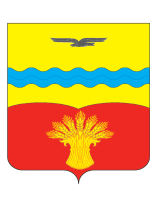  Комиссия по подготовке правил землепользования и застройкимуниципального образования Подольский сельсовет Красногвардейского района Оренбургской области             461141, Оренбургская область, Красногвардейский район,                                     с. Подольск, ул. Юбилейная, д.48Тел.: 3-72-07; факс:3-74-05__________________________________________________________________21.12.2021 г.ЗАКЛЮЧЕНИЕкомиссии по подготовке правил землепользования и застройки муниципального образования Подольский сельсовет Красногвардейского района Оренбургской областиЗаседание комиссии по подготовке правил землепользования и застройки муниципального образования Подольский сельсовет Красногвардейского района Оренбургской области проведено в 16.55 ч., 21 декабря 2021 года в администрации муниципального образования Подольский сельсовет Красногвардейского района Оренбургской области, по адресу: с. Подольск, ул. Юбилейная, д. № 48, кабинет № 2.Организатор публичных слушаний:Администрация муниципального образования Подольский сельсовет Красногвардейского района Оренбургской области.Основание для проведения публичных слушаний:- Градостроительный кодекс Российской Федерации;-   постановление администрации Подольского сельсовета от 01.12.2021 г. № 106-п «О назначении публичных слушаний»; -   постановление администрации Подольского сельсовета от 01.12.2021 г. № 106-па «О назначении публичных слушаний» Объект обсуждения: 1. Проект о внесении изменений  в Правила землепользования и застройки муниципального образования Подольский сельсовет Красногвардейского района Оренбургской области  в части изменения  предельных минимальных и (или) максимальных размеров земельных участков территориальной  зоны Ж-1 вида разрешенного использования «Блокированная жилая застройка» (код 2.3)   с 0,1 га -0,2 га  на 0,04 га – 0,2 га. 2.   Проект решения о предоставления  разрешения    на отклонение от предельных параметров разрешенного строительства, реконструкции объектов капитального строительства, а именно установление  предельного параметра минимальной площади земельных участков с разрешенным использованием «блокированная жилая застройка», образуемых из земельного участка с кадастровым номером 56:14:1003001:925 в соответствии со схемой расположения земельного участка  на кадастровом плане территории в территориальной зоне Ж-1. Способ информирования общественности о проведении публичных слушаний:  Информационное объявление о проведении публичных слушаний было официально обнародовано на информационном стенде по адресу: Оренбургская область, Красногвардейский район, с. Подольск, ул. Юбилейная 48 и размещено на официальном сайте Подольского сельсовета                                                                                                                                                                                                                                                        http://podolsk  56  ru.                                                                                                                                                                                                                                                                                                                                                                     С материалами  проектов  все желающие могли ознакомиться в администрации муниципального образования Подольский сельсовет Красногвардейского района Оренбургской области по адресу: Оренбургская область, Красногвардейский район, с. Подольск, ул. Юбилейная, д.48, кабинет № 9.Форма проведения публичных слушаний: собрание граждан.Проведение публичных слушаний:  слушания проводились 21.12.2021 г., количество участников составило 10 человек .Место проведения мероприятий публичных слушаний: Оренбургская область, Красногвардейский район, с. Подольск, ул. Юбилейная, д.48, кабинет № 2.Уполномоченный орган по проведению публичных слушаний:комиссия по подготовке правил землепользования и застройки муниципального образования Подольский сельсовет Красногвардейского района Оренбургской области в следующем составе:Гаврилов Юрий Львович                          - глава администрации Подольского                                                                         сельсовета, председатель комиссии1.Обсуждение вопросов, замечаний и предложений  по проекту о внесении изменений  в Правила землепользования и застройки муниципального образования Подольский сельсовет Красногвардейского района Оренбургской области  в части изменения  предельных минимальных и (или) максимальных размеров земельных участков территориальной  зоны Ж-1 вида разрешенного использования «Блокированная жилая застройка» (код 2.3)   с 0,1 га -0,2 га  на 0,04 га – 0,2 га. Тихонова Л.Н.– главный архитектор администрации Красногвардейского района, предложила поддержать  проект о внесении изменений  в Правила землепользования и застройки муниципального образования Подольский сельсовет Красногвардейского района Оренбургской области  в части изменения  предельных минимальных и (или) максимальных размеров земельных участков территориальной  зоны Ж-1 вида разрешенного использования «Блокированная жилая застройка» (код 2.3)   с 0,1 га -0,2 га  на 0,04 га – 0,2 га..Других предложений не поступило.2. Обсуждение вопросов, замечаний и предложений  по проекту  решения о предоставления  разрешения    на отклонение от предельных параметров разрешенного строительства, реконструкции объектов капитального строительства, а именно установление  предельного параметра минимальной площади земельных участков с разрешенным использованием «блокированная жилая застройка», образуемых из земельного участка с кадастровым номером 56:14:1003001:925 в соответствии со схемой расположения земельного участка  на кадастровом плане территории в территориальной зоне Ж-1. Тихонова Л.Н.– главный архитектор администрации Красногвардейского района, предложила поддержать  проект  решения о предоставлении  разрешения    на отклонение от предельных параметров разрешенного строительства, реконструкции объектов капитального строительства, а именно установление  предельного параметра минимальной площади земельных участков с разрешенным использованием «блокированная жилая застройка», образуемых из земельного участка с кадастровым номером 56:14:1003001:925 в соответствии со схемой расположения земельного участка  на кадастровом плане территории в территориальной зоне Ж-1. Других предложений не поступило.По результатам публичных слушаний комиссия приняла следующие решения:1.  Поддержать  проект о внесении изменений  в Правила землепользования и застройки муниципального образования Подольский сельсовет Красногвардейского района Оренбургской области  в части изменения  предельных минимальных и (или) максимальных размеров земельных участков территориальной  зоны Ж-1 вида разрешенного использования «Блокированная жилая застройка» (код 2.3)   с 0,1 га -0,2 га  на 0,04 га – 0,2 га и рекомендовать главе сельсовета направить проект в Совет депутатов для его утверждения.2. Поддержать  проект решения о предоставлении  разрешения    на отклонение от предельных параметров разрешенного строительства, реконструкции объектов капитального строительства, а именно установление  предельного параметра минимальной площади земельных участков с разрешенным использованием «блокированная жилая застройка», образуемых из земельного участка с кадастровым номером 56:14:1003001:925 в соответствии со схемой расположения земельного участка  на кадастровом плане территории в территориальной зоне Ж-1. Приложение:    Протокол публичных слушаний.Председатель комиссии                                                           		Ю.Л. ГавриловГейдебрехт Анна Сергеевна- заместитель главы администрации Подольского сельсовета, заместитель председателя комиссииШляхова Татьяна Андреевна- ведущий специалист  администрации сельсовета, секретарь комиссииЧлены комиссии:Вибе Максим Яковлевич- директор МБУ КиД «Виктория»Муллабева Флюза Наильевна- депутат Подольского сельсоветаТихонова Лидия Николаевна- главный архитектор администрации Красногвардейского района